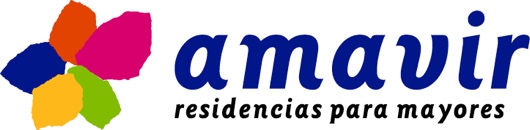 DATOS DE Puesto a cubrir:RECEPCIÓN TARDE Y FIN DE SEMANAResidencia:	CENTRO DE MAYORES DE PATONESDirección: C/ ISABEL II, Nº 23. CP 28198 PATONES (MADRID)Duración:COBERTURA DE BAJA LARGAHorario:De lunes a viernes Tardes de 17 a 20 horasUn fin de semana de trabajo otro libre. Jornada partida de 10 a 8 con hora y media para comerUn festivo de trabajo otro libre. Jornada partida de 10 a 8 con hora y media para comerContrato:  CONTRATO DE 25 HORAS SEMANA. Con posibilidad de ampliar jornada en diciembre por cobertura de vacaciones.Sueldo:  ConvenioIncorporación INMEDIATAFORMACIÓN BÁSICAS Y PREFERIBLEDEL CANDIDATO:ADMINISTRACIÓN O SIMILAROTRAS CARACTERÍSTICAS A TENER EN CUENTA:EXPERIENCIA EN EL SECTOR Y EN LA ATENCIÓN A MAYORESEXPERIENCIA EN TRABAJOS DE ATENCIÓN AL PUBLICOPERSONA RESPONSABLE Y COMPROMETIDA EXCELENTE AMBIENTE DE TRABAJO Y POSIBILIDAD DE CONTINUIDADLos interesados pueden llevar el curriculum al propio centro o enviarlo por email a  administracion@patones.amavir.esSi tienen alguna consulta también pueden llamar a 918432150